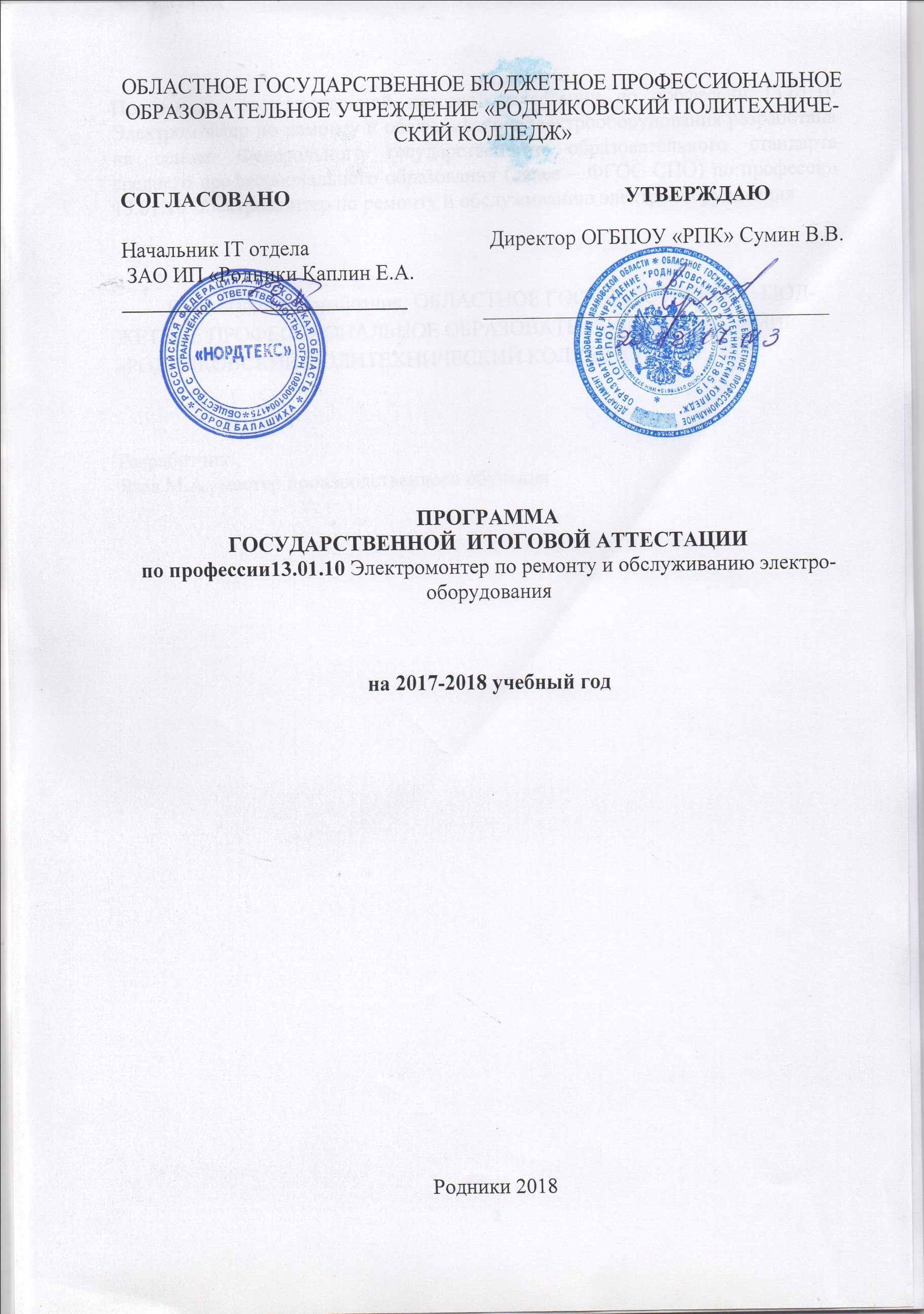 Программа  государственной итоговой аттестации по профессии 13.01.10 Электромонтер по ремонту и обслуживанию электрооборудования разработана на основе Федерального государственного образовательного стандарта среднего профессионального образования (далее – ФГОС СПО) по профессии 13.01.10 Электромонтер по ремонту и обслуживанию электрооборудования 	Организация-разработчик: ОБЛАСТНОЕ ГОСУДАРСТВЕННОЕ БЮДЖЕТНОЕ ПРОФЕССИОНАЛЬНОЕ ОБРАЗОВАТЕЛЬНОЕ УЧРЕЖДЕНИЕ «РОДНИКОВСКИЙ ПОЛИТЕХНИЧЕСКИЙ КОЛЛЕДЖ»Разработчик:Язев М.А., мастер производственного обучения Содержаниестр.Пояснительная запискаВ соответствии с Федеральным законом от 29 декабря 2012 г. N273-ФЗ "Об образовании в Российской Федерации", государственная итоговая аттестация выпускников, завершающих обучение по программам среднего профессионального образования,является обязательной.	Программа  государственной итоговой аттестации по профессии 13.01.10 Электромонтер по ремонту и обслуживанию электрооборудования разработана в соответствии с Федеральным законом от 29 декабря 2012 г. N 273-ФЗ «Об образовании в Российской Федерации», ФГОС СПО по профессии 13.01.10 Электромонтер по ремонту и обслуживанию электрооборудования,порядка проведения государственной итоговой аттестации по образовательным программам среднего профессионального образования», утвержденного Приказом Минобрнауки России от 16 августа 2013 г. № 968 г. Москва с изменениямиПрограмма государственной итоговой аттестации является частью программы подготовки квалифицированных рабочих, служащих (ППКРС) по профессии13.01.10 Электромонтер по ремонту и обслуживанию электрооборудования.Данная программа определяет совокупность требований к организации  и порядку проведения государственной итоговой аттестации выпускников по профессии13.01.10 Электромонтер по ремонту и обслуживанию электрооборудования.Целью государственной итоговой аттестации является  определение соответствия результатов освоения студентами ППКРС по профессии Электромонтер по ремонту и обслуживанию электрооборудованиясоответствующим требованиям ФГОС СПО по профессии  Электромонтер по ремонту и обслуживанию электрооборудованияс учетом региональных требований рынка труда с последующей выдачей документов государственного образца об уровне образования и квалификации.Государственная итоговая аттестация является частью оценки качества освоения программы подготовки квалифицированных рабочих, служащих (ППКРС) по профессии  Электромонтер по ремонту и обслуживанию электрооборудования и является обязательной процедурой для выпускников, завершающих освоение ППКРС.	В соответствии с требованиями ФГОС СПО по профессии  Электромонтер по ремонту и обслуживанию электрооборудования оценка качества подготовки  выпускников  осуществляется в двух основных направлениях:- оценка уровня освоения дисциплин;- оценка компетенций обучающихся.Данные направления позволяют оценить степень профессиональной  подготовленности выпускников к выполнению определённого вида работ через выявления общих и профессиональных компетенций. Общие компетенции являются универсальными и необходимы для успешной деятельности. Общие компетенции оцениваются работодателем во время производственной практики.	К государственной итоговой аттестации допускаются обучающиеся, не имеющие академической задолженности и в полном объеме выполнившие учебный план или индивидуальный учебный план по ППКРС.Формой государственной итоговой аттестация по ППКРС по профессии  Электромонтер по ремонту и обслуживанию электрооборудования является защита выпускной квалификационной работы. Выпускная  квалификационная работа способствует систематизации и закреплению знаний выпускника по профессии при решении конкретных задач, а также выяснению уровня подготовки выпускника к самостоятельной работе. Выпускная квалификационная работа выполняется в следующих видах: выпускную практическую квалификационную работу и письменную экзаменационную работу. Темы выпускных квалификационных работ предлагаются ведущими преподавателями и мастерами производственного обучения. Студентам предоставляется право, выбрать тему выпускной квалификационной работы, в том числе предложение своей тематики с необходимым обоснованием целесообразности ее разработки для практического применения. Обязательные требования – соответствие тематикивыпускной квалификационной работы содержанию одного или нескольких профессиональных модулей, входящих в образовательную программу СПО. В том числе выпускниками могут быть представлены отчёты о ранее достигнутых результатах: сертификаты, свидетельства, дипломы олимпиад, конкурсов, творческие работы, характеристики с мест прохождения производственной практики.Для подготовки выпускной квалификационной работы студенту назначается руководитель (ведущий преподаватель) и консультант (мастер производственного обучения). Закрепление за студентами тем выпускных квалификационных работ, назначение руководителей и консультантов осуществляется приказом директора колледжа.Объём  времени на проведение аттестационных испытаний, входящих в состав государственной итоговой аттестации  по профессии  Электромонтер по ремонту и обслуживанию электрооборудования,устанавливаются  исходя  из учебного плана по профессии Электромонтер по ремонту и обслуживанию электрооборудования :   - на выполнение выпускной практической квалификационной работы по профессии отводится  до 6 часов;   - на выполнение письменной экзаменационной работы предусмотрено 4 месяцев;  -  на защиту выпускной квалификационной работы отводится до 20 минут.Студентам и лицам, привлекаемым к государственной итоговой аттестации, во время ее проведения запрещается иметь при себе и использовать средства связи.Государственная итоговая аттестация по профессии Электромонтер по ремонту и обслуживанию электрооборудования проводится в сроки, предусмотренные графиком учебного процесса.Программа государственной итоговой аттестации, темы письменных экзаменационных работ, темы выпускных практических квалификационных работ, требования к выпускным квалификационным работам, критерии оценки  знаний рассматриваются на заседании педагогического совета с участием председателей государственной экзаменационной комиссии и утверждаются директором.Программа  государственной итоговой аттестации доводится до сведения студентов в январе месяце 3 курса (за 6 месяцев до государственной итоговой аттестации), при сроке обучения 2 года 10 месяцев.К государственной итоговой аттестации допускается студент, не имеющий академической задолженности и в полном объеме выполнивший учебный план или индивидуальный учебный план. Необходимым условием допуска к государственной итоговой аттестации является представлениедокументов, подтверждающих освоение выпускниками общих и профессиональных компетенций при изучении теоретического материала и прохождении практики по каждому из основных видов профессиональной деятельности (протоколы экзаменов (квалификационных), аттестационные листы по практике).ПАСПОРТ ПРОГРАММЫ ГОСУДАРСТВЕННОЙ ИТОГОВОЙ АТТЕСТАЦИИ1.1.Область применения программы ГИАПрограмма государственной итоговойаттестации (далее программа ГИА) по профессии Электромонтер по ремонту и обслуживанию электрооборудования – является частью программы подготовки квалифицированных рабочих, служащих по профессии Электромонтер по ремонту и обслуживанию электрооборудования в части освоения видов профессиональной деятельности (ВПД):- Сборка, монтаж, регулировка и ремонт узлов и механизмов оборудования, агрегатов, машин, станков и другого электрооборудования промышленных организаций.- Проверка и наладка электрооборудования.- Устранение и предупреждение аварий и неполадок электрооборудованияи соответствующих профессиональных  и общих компетенций (ПК, ОК):Сборка, монтаж, регулировка и ремонт узлов и механизмов оборудования, агрегатов, машин, станков и другого электрооборудования промышленных организаций ПК 1.1. Выполнять слесарную обработку, пригонку и пайку деталей и узлов различной сложности в процессе сборки.ПК 1.2. Изготовлять приспособления для сборки и ремонта.ПК 1.3. Выявлять и устранять дефекты во время эксплуатации оборудования и при проверке его в процессе ремонта.ПК 1.4. Составлять дефектные ведомости на ремонт электрооборудования.Проверка и наладка электрооборудования.ПК 2.1. Принимать в эксплуатацию отремонтированное электрооборудование и включать его в работу.ПК 2.2. Производить испытания и пробный пуск машин под наблюдением инженерно-технического персонала.ПК 2.3. Настраивать и регулировать контрольно-измерительные приборы и инструменты.Устранение и предупреждение аварий и неполадок электрооборудования.ПК 3.1. Проводить плановые и внеочередные осмотры электрооборудования.ПК 3.2. Производить техническое обслуживание электрооборудования согласно технологическим картам.ПК 3.3. Выполнять замену электрооборудования, не подлежащего ремонту, в случае обнаружения его неисправностей.ОК 1. Понимать сущность и социальную значимость своей будущей профессии, проявлять к ней устойчивый интерес.ОК 2. Организовывать собственную деятельность, исходя из цели и способов ее достижения, определенных руководителем.ОК 3. Анализировать рабочую ситуацию, осуществлять текущий и итоговый контроль, оценку и коррекцию собственной деятельности, нести ответственность за результаты своей работы.ОК 4. Осуществлять поиск информации, необходимой для эффективного выполнения профессиональных задач.ОК 5. Использовать информационно-коммуникационные технологии в профессиональной деятельности.ОК 6. Работать в команде, эффективно общаться с коллегами, руководством, клиентами.ОК 7. Исполнять воинскую обязанность, в том числе с применением полученных профессиональных знаний (для юношей).Целью государственной итоговой аттестации является  определение соответствия результатов освоения ППКРС по профессии  Электромонтер по ремонту и обслуживанию электрооборудования требованиям ФГОС СПО по профессии  Электромонтер по ремонту и обслуживанию электрооборудования (с учетом региональных требований рынка труда с последующей выдачей документов государственного образца об уровне образования и квалификации.1.2. Количество часов, отводимое на государственную итоговую аттестацию:всего - 1 неделя (с «  » 06. 2018г. по «  »06. 2018г.)2. СТРУКТУРА И СОДЕРЖАНИЕ ГОСУДАРСТВЕННОЙИТОГОВОЙ АТТЕСТАЦИИ2.1 Форма, вид и сроки проведения государственной итоговой аттестацииФорма – защита выпускной квалификационной работы.Вид -  выпускная практическая квалификационная работа и письменная экзаменационная работа.Сроки проведения защиты выпускной квалификационной работы:__.06.2018г. – __.06.2018г.- выполнение выпускной практической квалификационной работы:__.06.2018г. – __.06.2018г.- выполнение письменной экзаменационной работы:15.01.2018г. – 15.05.2018г..2.2. Содержание государственной итоговой аттестации2.2.1. Тематика письменных экзаменационных работ по профессииЭлектромонтер по ремонту и обслуживанию электрооборудования Темы письменной  экзаменационной работы предлагаются ведущими преподавателями дисциплин профессионального цикла, рассматриваются на заседании методической комиссии и утверждаютсяна педагогическом совете. Студентам предоставляется право, выбрать темуписьменной  экзаменационной работы, в том числе предложить свою тематику с необходимым обоснованием целесообразности ее разработки для практического применения. Темы имеют практико-ориентированный характер и соответствуют содержанию одного или нескольких профессиональных модулей.2.2.2 Перечень выпускных практических квалификационных работ по профессии 140446.03Электромонтер по ремонту и обслуживанию электрооборудования (по отраслям)Выпускная практическая квалификационная работа по профессии Электромонтер по ремонту и обслуживанию электрооборудования является  одним из видов государственной итоговой аттестации выпускников.Выполнение выпускной практической квалификационной работы направлено на выявление и определение уровня владения выпускником профессиональными  и общими компетенциями, в соответствии с требованиями ФГОС СПО по профессии Электромонтер по ремонту и обслуживанию электрооборудования.Перечень тем выпускных практических квалификационных  работ разрабатывается мастером производственного обучения совместно с ведущим преподавателем, рассматривается  на заседании методической комиссии. Количество тем в перечне соответствует количеству обучающихся в группе. Перечень тем выпускных практических  квалификационных работ доводится до сведения обучающихся не позднее, чем за 6 месяцев  до начала государственной итоговой аттестации  выпускников.Выпускная практическая квалификационная работа предусматривает сложность работы не ниже разряда по профессии Электромонтер по ремонту и обслуживанию электрооборудования,предусмотренного ФГОС СПО.2.2.3 Структура и требованияк оформлению письменной экзаменационной работы  Объем  письменной экзаменационной работы  должен составлять 18-30 страниц печатного текста с полуторным межстрочным  интервалом, напечатанного на листе формата А4 с одной стороны. Приложения в объем работы не входят.Шрифт – TimesNewRoman. Размершрифта – 14, размер полей: слева – 3 см, справа – 1,5 см, сверху – 2 см, снизу – 2 см. Текст необходимо выровнять по ширине.Все сноски и подстрочные примечания печатаются с одинарным межстрочным интервалом на той же странице, к которой они относятся, размер шрифта – 10.Страницы учитываются, начиная с титульного листа. Нумерация страниц осуществляется со следующего за титульным листом. Страницы следует нумеровать арабскими цифрами, соблюдая сквозную нумерацию по всему тексту. Номер страницы проставляют в центре части листа без точки. Размер шрифта – 12.Необходимо придерживаться определенной композиционной структуры работы, основными элементами которой в порядке их расположения являются следующие:- титульный лист;- задание для письменной экзаменационной работы;- пояснительная записка (включающая введение, основную часть работы);- заключение;- список используемых источников и литературы;- приложения.Все перечисленные структурные части работы должны начинаться с новой страницы. Наименование структурных частей работы не нумеруются.Основная часть работы состоит из разделов и подразделов. Иллюстрации, графики, схемы, таблицы приводятся только в основной части работы и в приложении.Разделы должны иметь порядковый номер в пределах всего документа, обозначенные арабскими цифрами без точки и записанные с абзацного отступа. Подразделы должны иметь нумерацию в пределах каждого раздела. Номер подраздела состоит из номеров раздела и подраздела, разделенных точкой. В конце номера раздела, подраздела точка не ставится.	Структурные элементы выделяются полужирным шрифтом. Структурные элементы и разделы начинаются с новой страницы. Подразделы следует начинать на текущей странице. Подчеркивание заголовка и перенос слов в заголовке не допускается.Титульный лист является первой страницей работы и выполняется по форме, представленной в приложении 1. Заглавие письменной экзаменационной работы  приводится без слова «тема» и в кавычки не заключается.Титульный лист должен быть подписан студентом, руководителем письменной экзаменационной работы, консультантом по практической части, заместителем директора по учебно-производственной работе. Если чья-либо подпись отсутствует, то работа к защите не допускается.Заголовки  оглавления должны точно повторять заголовки структурных элементов, разделов и подразделов, приведенных в тексте работы. Заголовки разделов, подразделов следует печатать с абзацного отступа с прописной буквы без точки в конце, не подчеркивая, с выравниванием тексте по центру.Расстояние между заголовком и последующим текстом должно быть не менее 10 мм. 	Приложение оформляется на отдельных листах, каждое должно иметь свой тематический заголовок и в правом углу надпись «Приложение» с указанием его порядкового номера. 	При оформлении таблиц, схем, диаграмм и прочих наглядных средств необходимо соблюдать следующие правила. Все таблицы (схемы, диаграммы), если их несколько, нумеруют арабскими цифрами в пределах всего текста. Над правым верхним углом таблицы помещают надпись «Таблица» с указанием порядкового номера таблицы (например, Таблица 5 без знака № перед цифрой и без точки после нее).	Таблицы снабжают тематическими заголовками, которые располагают посередине страницы и пишут с прописной буквы без точки в конце. Графы и строки таблицы должны иметь заголовки, выраженные именем существительным в именительном падеже. Заголовки граф и строк в таблице начинаются с заглавной буквы, подзаголовки граф и строк - с прописной. На все таблицы должны быть ссылки в тексте. Таблица приводится только после упоминания о ней.В работе должно соблюдено единство стиля изложения материала, обеспечена орфографическая, синтаксическая, стилистическая грамотность в соответствии с установленными номерами языка.Список использованной литературы должен включать не менее 5 источников и составляется строго в алфавитном порядке в соответствии с требованиями ГОСТа.2.2.4 Отзыв руководителя письменной экзаменационной работыРуководитель письменной экзаменационной работы составляет на нее отзыв, вкотором указывается:- общая характеристика письменной экзаменационной работы;− соответствие заданию объема и степени разработки основных разделов работы;− положительные стороны работы;− недостатки содержания и оформления основного текста работы, − степень самостоятельности обучающихся при разработке вопросов темы.Содержание отзыва  доводится до сведения  студента не позднее, чем за день до защиты выпускной квалификационной работы.Внесение изменений в письменную экзаменационную работу, после получения отзыва не допускается.3.УСЛОВИЯ РЕАЛИЗАЦИИ ПРОГРАММЫ ГОСУДАРСТВЕННОЙ ИТОГОВОЙ АТТЕСТАЦИИ3.1 Общие требования к организации государственной итоговой аттестацииВ целях определения соответствия результатов освоения студентами ППКРС по профессии Электромонтер по ремонту и обслуживанию электрооборудованиясоответствующим требованиям ФГОС СПО по профессии Электромонтер по ремонту и обслуживанию электрооборудования государственная итоговая аттестация проводится государственной экзаменационной комиссией. Основные функции государственной экзаменационной комиссии являются:              - комплексная оценка уровня подготовки выпускника и его соответствие требованиям  ФГОС СПО по профессии Электромонтер по ремонту и обслуживанию электрооборудования с учетом региональных требований рынка труда;- внесение  предложений и рекомендаций по совершенствованию качества подготовки по ППКРС по профессии Электромонтер по ремонту и обслуживанию электрооборудования.	Государственная экзаменационная комиссия формируется из преподавателей, имеющих высшую или первую квалификационную категорию, представителей работодателей.	Государственную экзаменационную комиссию возглавляет председатель, который организует и контролирует деятельность государственной экзаменационной комиссии, обеспечивает единство требований, предъявляемым к выпускникам. Председатель государственной экзаменационной комиссии утверждается не позднее _______  201  года. Председателем утверждается лицо, не работающее в ОГПОУ «РПК» из числа ведущих специалистов – представителей работодателей или их объединений по профилю подготовки выпускников. Заместителем председателя государственной экзаменационной комиссии назначается директор ОГПОУ «РПК» или заместитель директора.Составгосударственной экзаменационной комиссии утверждается приказом директораОГПОУ «РПК».Государственная экзаменационная комиссия действует в течение одного календарного года.После государственной итоговой аттестации государственная экзаменационная комиссия составляет отчёт о работе. В отчёте отражается следующая информация:- характеристика общего уровня подготовки выпускников по профессии;- качество подготовки выпускников по профессии;- недостатки подготовки выпускников  по профессии;- выводы и предложения.3.2 Порядок проведения государственной итоговой аттестации	К государственной итоговой аттестации допускаются студенты, не имеющие академической задолженности и в полном объеме выполнившие учебный план или индивидуальный учебный план по ППКРС.Программа государственной итоговой аттестации, темы письменных экзаменационных работ, темы выпускных практических квалификационных работ, требования к выпускным квалификационным работам, критерии оценки  знаний рассматриваются на заседании педагогического совета с участием председателей государственной экзаменационной комиссии и утверждаются директором.Программа  государственной итоговой аттестации доводится до сведения  обучающихся  не позднее чем за 6 месяцев до начала государственной итоговой аттестации.	Защита выпускной квалификационной работы проводится на открытом заседании государственной экзаменационной комиссии с участием не менее двух третей ее состава.Процедура защиты устанавливается председателем государственной аттестационной комиссии по согласованию с членами комиссии. Порядок защиты:- чтение отзыва руководителя выпускной квалификационной работ-доклад (не более 15 минут) студента;- ответы студента на вопросы;- обмен мнениями.	Результаты защитывыпускной квалификационной работы, определяются оценками «отлично», «хорошо», «удовлетворительно», «неудовлетворительно» и объявляются в тот же день после оформления в установленном порядке протоколов заседаний государственной экзаменационной комиссии.Решение государственной экзаменационной комиссии принимаются на закрытом заседании простым большинством голосов членов комиссии, участвующих в заседании при обязательном присутствии председателя комиссии или его заместителя. В случае равенства голосов решающим является  голос председателя государственной экзаменационной комиссии.Лицам, не прошедшим государственную итоговую аттестацию по уважительной причине, представляется возможность пройти государственную итоговую аттестацию без отчисления из ОГПОУ «РПК». Дополнительное заседание государственной экзаменационной комиссии организуется не позднее четырех месяцев после подачи заявления лицом, не прошедшим государственную итоговую аттестацию по уважительной причине.Студентам, не прошедшим государственную итоговую аттестацию или получившие на государственной итоговой аттестации неудовлетворительные результаты, проходят государственную итоговую аттестацию не ранее чем через шесть месяцев после прохождения государственной итоговой аттестации впервые.Для прохождения государственной итоговой аттестации лицо, не прошедшее государственную итоговую аттестацию по неуважительной причине или получившее на государственной итоговой аттестации неудовлетворительную оценку, восстанавливается в ОГПОУ «РПК» на одну неделю.Повторное прохождение государственной итоговой аттестации для одного лица назначается не более двух раз.Решение государственной экзаменационной комиссии оформляется протоколом, который подписывается председателем государственной экзаменационной комиссией (в случаи отсутствия председателя – его заместителем) и секретарем государственной экзаменационной комиссии. Протоколы государственной итоговой аттестации и сводные ведомости успеваемости студентов хранятся в течении 75 лет в архиве техникума. Выполненные студентами письменные экзаменационные работы хранятся  после их защиты  в техникуме один год. По истечении указанного срока письменные экзаменационные работы уничтожаются.По результатам государственной итоговой аттестации выпускник имеет право подать в апелляционную комиссию письменное апелляционное заявление о нарушении, по его мнению, установленного порядка проведения государственной итоговой аттестации и (или) несогласие с ее результатами.4.ОЦЕНКА РЕЗУЛЬТАТОВ ГОСУДАРСТВЕННОЙ ИТОГОВОЙ АТТЕСТАЦИИКритерии оценки защиты выпускной квалификационной работыЗащита выпускной квалификационной работы оценивается государственной экзаменационной комиссией оценкой  «отлично», «хорошо», «удовлетворительно», «неудовлетворительно».Критерии оценки:- полнота выполнения письменной экзаменационной работы в соответствии с заданием;- выполнение пояснительной записки с учетом требований стандартов, предъявляемых к текстовым документам, наличие в ней необходимых разделов, полнота содержания и последовательность изложения материала;- обоснованность, логическая последовательность, техническая грамотность, четкость, краткость доклада выпускника при защите;- обоснованность,  логичность, четкость, краткость изложения ответов на дополнительные вопросы оценивается государственной экзаменационной комиссией;- отзыв руководителя на письменную экзаменационную работу;- выполнение качественной выпускной практической квалификационной работы.Оценка «отлично»:- письменная экзаменационная работа выполнена в полном объеме в соответствии с заданием;- пояснительная записка выполнена с учетом требований стандартов, предъявляемых к текстовым документам, наличие в ней необходимых разделов, полнота содержания и последовательность изложения материала;- доклад выпускника при защите был обоснованным, логически последовательным, технически грамотным, четким, кратким;- ответы на дополнительные вопросы государственной экзаменационной комиссии были обоснованными, логически последовательными, четкими, краткими;- руководитель оценил письменную экзаменационную работу на «отлично»;- оценили выпускную практическую квалификационную работуна «отлично».Оценка «хорошо»:- письменная экзаменационная работа выполнена в полном объеме в соответствии с заданием;- пояснительная записка выполнена с учетом требований стандартов, предъявляемых к текстовым документам, наличие в ней необходимых разделов, полнота содержания и последовательность изложения материала;- доклад выпускника при защите был обоснованным, логически последовательным, технически грамотным, четким, кратким;- ответы на дополнительные вопросы государственной экзаменационной комиссии были обоснованными, при наличии отдельных незначительных замечаний;- руководитель оценил письменную экзаменационную работу на «хорошо» или «отлично»;- оценили выпускную практическую квалификационную работуна «хорошо» или «отлично».Оценка «удовлетворительно»:- письменная экзаменационная работа выполнена в полном объеме в соответствии с заданием;- пояснительная записка выполнена с частичным соответствием требованиям стандартов, предъявляемых к текстовым документам;- имеются достаточные замечания по основным разделам работы;- доклад выпускника при защите был последовательным, технически грамотным, четким, кратким;- ответы на дополнительные вопросы государственной экзаменационной комиссии были технически грамотными, но не обоснованными без четкого и краткого пояснения;- руководитель оценил письменную экзаменационную работу на «хорошо» или «удовлетворительно»;- оценили выпускную практическую квалификационную работуна «хорошо» или «удовлетворительно».Оценка «неудовлетворительно»:- письменная экзаменационная работа выполнена в полном объеме в соответствии с заданием;- пояснительная записка частично или полностью не соответствует требованиям стандартов, предъявляемых к текстовым документам, материал работы освещен очень кратко;- доклад выпускника при защите был последовательным, технически не грамотным, кратким;- ответы на дополнительные вопросы государственной экзаменационной комиссии были не верны;- оценили выпускную практическую квалификационную работуна «удовлетворительно».Критерии оценки письменной экзаменационной работы  Письменная экзаменационная  работа оценивается преподавателемоценкой  «отлично», «хорошо», «удовлетворительно», «неудовлетворительно».Критерии оценки:− соответствие названия работы ее содержанию, четкая целевая направлен-ность;− необходимая глубина исследования;− корректное изложение материала и грамотное оформление работы;- полнота выполнения письменной экзаменационной работы в соответствии с заданием;- выполнение пояснительной записки с учетом требований стандартов, предъявляемых к текстовым документам, наличие в ней необходимых разделов, полнота содержания и последовательность изложения материала;Оценка «отлично»:  все критерии раскрыты.Оценка «хорошо»: верно выполнено 5 критериев.Оценка «удовлетворительно»:  верно выполнено 4 критерия.Оценка «неудовлетворительно»: не выполнено 3 и более критериев.Критерии оценки выполнения выпускной практической квалификационной работыВыполненная  выпускная    практическая  квалификационная  работаоценивается государственной аттестационной комиссией в баллах: отлично (5); хорошо (4); удовлетворительно (3); неудовлетворительно (2).Критерии оценки выполнения работы:   овладение приемами работ, соблюдение технических и технологических требований к качеству производимых работ, выполнение установленных норм времени; умелое пользование оборудованием, инструментом, приспособлениями; соблюдение требований безопасности труда и организации рабочего времени.Оценка«отлично»:- аттестуемый уверенно и точно владеет приемами работ практического задания, соблюдает требования к качеству производимой  работы, умело пользуется оборудованием, инструментами, рационально организует рабочее место, соблюдает требования безопасности трудаОценка«хорошо»: - владеет приемами работ практического задания, но возможны отдельные несущественные ошибки, исправляемые самим аттестуемым, правильно организует рабочее место, соблюдает требования  безопасности труда; Оценка«удовлетворительно»: - ставится при недостаточном владении приемами работ практического задания, наличии ошибок, исправляемых с помощью мастера, отдельных несущественных ошибок в организации рабочего  места и соблюдении требований безопасности труда;Оценка «неудовлетворительно»:– аттестуемый не умеет выполнять приемы работ практического задания, допускает серьезные ошибки в организации  рабочего места, требования безопасности труда не соблюдаются.Приложение 1(титульный лист)ОБЛАСТНОЕ ГОСУДАРСТВЕННОЕ БЮДЖЕТНОЕ ПРОФЕССИОНАЛЬНОЕ ОБРАЗОВАТЕЛЬНОЕ УЧРЕЖДЕНИЕ «РОДНИКОВСКИЙ ПОЛИТЕХНИЧЕСКИЙ КОЛЛЕДЖ» Допустить к защите«____»__________ 20__Заместитель директора по УПР____________ А.Н. Шанина________________________________________________________Ф.И.О студентаПИСЬМЕННАЯ ЭКЗАМЕНАЦИОННАЯ РАБОТА__________________________________________темаПрофессия ________________________(код название профессии)Группа ___________Работа выполнена __________________                                                           (подпись студента)Руководитель работы _______________________                                                                               (подпись, Ф.И.О.)Консультант ______________________________                                                                               (подпись, Ф.И.О.)Родники 2018Пояснительная записка 1.Паспорт программы государственной итоговой аттестации ……..   2.Структура и содержание государственной итоговой аттестации….3.Условия реализации государственной итоговой аттестации………4.Оценка результатов государственной итоговой аттестации………..Приложения  …………………………………………………………... .№Тема письменной  экзаменационной работыНаименование профессиональных модулейТехнология выполнения электрических соединенийПМ.01.Сборка, монтаж, регулировка и ремонт узлов и механизмов оборудования, агрегатов, машин, станков и другого электрооборудования промышленных организацийПМ.03Устранение и предупреждение аварий и неполадок электрооборудованияТехнология выполнения монтажа скрытой электропроводкиПМ.01.Сборка, монтаж, регулировка и ремонт узлов и механизмов оборудования, агрегатов, машин, станков и другого электрооборудования промышленных организацийПМ.03Устранение и предупреждение аварий и неполадок электрооборудованияТехнология выполнения технического обслуживания и ремонта автоматических воздушных выключателейПМ.01.Сборка, монтаж, регулировка и ремонт узлов и механизмов оборудования, агрегатов, машин, станков и другого электрооборудования промышленных организацийПМ.03Устранение и предупреждение аварий и неполадок электрооборудованияТехнология выполнения технического обслуживания и ремонта люминисцентных светильниковПМ.01.Сборка, монтаж, регулировка и ремонт узлов и механизмов оборудования, агрегатов, машин, станков и другого электрооборудования промышленных организацийПМ.03Устранение и предупреждение аварий и неполадок электрооборудованияТехнология выполнения технического обслуживания и ремонта трансформаторовПМ.01.Сборка, монтаж, регулировка и ремонт узлов и механизмов оборудования, агрегатов, машин, станков и другого электрооборудования промышленных организацийПМ.03Устранение и предупреждение аварий и неполадок электрооборудованияТехнология выполнения монтажа электропроводки на лотках и в коробахПМ.01.Сборка, монтаж, регулировка и ремонт узлов и механизмов оборудования, агрегатов, машин, станков и другого электрооборудования промышленных организацийПМ.03Устранение и предупреждение аварий и неполадок электрооборудованияТехнология выполнения технического обслуживания и ремонта асинхронного короткозамкнутого трехфазного электродвигателяПМ.01.Сборка, монтаж, регулировка и ремонт узлов и механизмов оборудования, агрегатов, машин, станков и другого электрооборудования промышленных организацийПМ.02Проверка и наладка электрооборудованияТехнология выполнения технического обслуживания и ремонта магнитных пускателейПМ.01.Сборка, монтаж, регулировка и ремонт узлов и механизмов оборудования, агрегатов, машин, станков и другого электрооборудования промышленных организацийПМ.03Устранение и предупреждение аварий и неполадок электрооборудованияТехнология выполнения монтажа квартирной электропроводкиПМ.01.Сборка, монтаж, регулировка и ремонт узлов и механизмов оборудования, агрегатов, машин, станков и другого электрооборудования промышленных организацийТехнология выполнения монтажа защитного заземленияПМ.01.Сборка, монтаж, регулировка и ремонт узлов и механизмов оборудования, агрегатов, машин, станков и другого электрооборудования промышленных организацийТехнология выполнения монтажа кабельных линийПМ.02Проверка и наладка электрооборудованияТехнология выполнения технического обслуживания и монтажа электроизмерительных приборовПМ.01.Сборка, монтаж, регулировка и ремонт узлов и механизмов оборудования, агрегатов, машин, станков и другого электрооборудования промышленных организацийПМ.03Устранение и предупреждение аварий и неполадок электрооборудованияТехнология выполнения монтажа электропроводки в кабель каналахПМ.01.Сборка, монтаж, регулировка и ремонт узлов и механизмов оборудования, агрегатов, машин, станков и другого электрооборудования промышленных организацийПМ.03Устранение и предупреждение аварий и неполадок электрооборудованияТехнология выполнения монтажа асинхронного короткозамкнутого трехфазного электродвигателяПМ.01.Сборка, монтаж, регулировка и ремонт узлов и механизмов оборудования, агрегатов, машин, станков и другого электрооборудования промышленных организацийПМ.03Устранение и предупреждение аварий и неполадок электрооборудованияТехнология выполнения монтажа и обслуживания однофазных электрических счетчиковПМ.03Устранение и предупреждение аварий и неполадок электрооборудованияТехнология сборки схем по управлению асинхронными короткозамкнутыми трехфазными электродвигателямиПМ.01.Сборка, монтаж, регулировка и ремонт узлов и механизмов оборудования, агрегатов, машин, станков и другого электрооборудования промышленных организацийПМ.03Устранение и предупреждение аварий и неполадок электрооборудованияТехнология выполнения технического обслуживания и ремонта асинхронного трехфазного электродвигателя с фазным роторомПМ.03Устранение и предупреждение аварий и неполадок электрооборудованияТехнология выполнения технического обслуживания и ремонта воздушных линий электропередач до 1000 ВПМ.01.Сборка, монтаж, регулировка и ремонт узлов и механизмов оборудования, агрегатов, машин, станков и другого электрооборудования промышленных организацийПМ.03Устранение и предупреждение аварий и неполадок электрооборудованияТехнология выполнения технического обслуживания и ремонта электродвигателя постоянного токаПМ.01.Сборка, монтаж, регулировка и ремонт узлов и механизмов оборудования, агрегатов, машин, станков и другого электрооборудования промышленных организацийПМ.03Устранение и предупреждение аварий и неполадок электрооборудованияТехнология выполнения монтажа и технического обслуживания линий электрического освещенияПМ.01.Сборка, монтаж, регулировка и ремонт узлов и механизмов оборудования, агрегатов, машин, станков и другого электрооборудования промышленных организацийПМ.03Устранение и предупреждение аварий и неполадок электрооборудованияТехнология выполнения монтажа и технического обслуживания распределительных устройствПМ.01.Сборка, монтаж, регулировка и ремонт узлов и механизмов оборудования, агрегатов, машин, станков и другого электрооборудования промышленных организацийПМ.03Устранение и предупреждение аварий и неполадок электрооборудованияТехнология сборки схем по управлению асинхронными короткозамкнутыми трехфазными электродвигателями в заданной последовательностиПМ.01.Сборка, монтаж, регулировка и ремонт узлов и механизмов оборудования, агрегатов, машин, станков и другого электрооборудования промышленных организацийПМ.03Устранение и предупреждение аварий и неполадок электрооборудованияТехнология сборки схемы по автоматическому пуску резервного асинхронного электродвигателяПМ.01.Сборка, монтаж, регулировка и ремонт узлов и механизмов оборудования, агрегатов, машин, станков и другого электрооборудования промышленных организацийПМ.03Устранение и предупреждение аварий и неполадок электрооборудованияТехнология выполнения монтажа и обслуживания трехфазных электрических счетчиковПМ.01.Сборка, монтаж, регулировка и ремонт узлов и механизмов оборудования, агрегатов, машин, станков и другого электрооборудования промышленных организацийПМ.03Устранение и предупреждение аварий и неполадок электрооборудованияТехнология выполнения технического обслуживания и ремонта однофазных электродвигателейПМ.01.Сборка, монтаж, регулировка и ремонт узлов и механизмов оборудования, агрегатов, машин, станков и другого электрооборудования промышленных организацийПМ.03Устранение и предупреждение аварий и неполадок электрооборудования№Тема выпускной практической квалификационной работыНаименование профессиональных модулейВыполнение электрических соединений различными способамиПМ.03Устранение и предупреждение аварий и неполадок электрооборудованияМонтаж скрытой электропроводкиПМ.01.Сборка, монтаж, регулировка и ремонт узлов и механизмов оборудования, агрегатов, машин, станков и другого электрооборудования промышленных организацийТехническое обслуживание и ремонт автоматических воздушных выключателейПМ.01.Сборка, монтаж, регулировка и ремонт узлов и механизмов оборудования, агрегатов, машин, станков и другого электрооборудования промышленных организацийПМ.03Устранение и предупреждение аварий и неполадок электрооборудованияТехническое обслуживание и ремонт люминисцентных светильниковПМ.01.Сборка, монтаж, регулировка и ремонт узлов и механизмов оборудования, агрегатов, машин, станков и другого электрооборудования промышленных организацийПМ.03Устранение и предупреждение аварий и неполадок электрооборудованияТехническое обслуживание и ремонт трансформаторовПМ.02Проверка и наладка электрооборудованияМонтаж электропроводки на лотках и в коробахПМ.01.Сборка, монтаж, регулировка и ремонт узлов и механизмов оборудования, агрегатов, машин, станков и другого электрооборудования промышленных организацийПМ.03Устранение и предупреждение аварий и неполадок электрооборудованияТехническое обслуживание и ремонт асинхронного короткозамкнутого трехфазного электродвигателяПМ.01.Сборка, монтаж, регулировка и ремонт узлов и механизмов оборудования, агрегатов, машин, станков и другого электрооборудования промышленных организацийПМ.03Устранение и предупреждение аварий и неполадок электрооборудованияТехническое обслуживание и ремонт магнитных пускателейПМ.03Устранение и предупреждение аварий и неполадок электрооборудованияМонтаж квартирной электропроводкиПМ.01.Сборка, монтаж, регулировка и ремонт узлов и механизмов оборудования, агрегатов, машин, станков и другого электрооборудования промышленных организацийПМ.03Устранение и предупреждение аварий и неполадок электрооборудованияМонтаж защитного заземленияПМ.03Устранение и предупреждение аварий и неполадок электрооборудованияМонтаж кабельных линийПМ.01.Сборка, монтаж, регулировка и ремонт узлов и механизмов оборудования, агрегатов, машин, станков и другого электрооборудования промышленных организацийПМ.03Устранение и предупреждение аварий и неполадок электрооборудованияМонтаж и техническое обслуживание электроизмерительных приборовПМ.01.Сборка, монтаж, регулировка и ремонт узлов и механизмов оборудования, агрегатов, машин, станков и другого электрооборудования промышленных организацийПМ.03Устранение и предупреждение аварий и неполадок электрооборудованияМонтаж электропроводки в кабель каналахПМ.01.Сборка, монтаж, регулировка и ремонт узлов и механизмов оборудования, агрегатов, машин, станков и другого электрооборудования промышленных организацийМонтаж асинхронного короткозамкнутого трехфазного электродвигателяПМ.03Устранение и предупреждение аварий и неполадок электрооборудованияМонтаж и техническое обслуживание однофазных электрических счетчиковПМ.01.Сборка, монтаж, регулировка и ремонт узлов и механизмов оборудования, агрегатов, машин, станков и другого электрооборудования промышленных организацийПМ.03Устранение и предупреждение аварий и неполадок электрооборудованияСборка схемы управления электродвигателем реверсомПМ.01.Сборка, монтаж, регулировка и ремонт узлов и механизмов оборудования, агрегатов, машин, станков и другого электрооборудования промышленных организацийПМ.03Устранение и предупреждение аварий и неполадок электрооборудованияТехническое обслуживание и ремонт асинхронного трехфазного электродвигателя с фазным роторомПМ.01.Сборка, монтаж, регулировка и ремонт узлов и механизмов оборудования, агрегатов, машин, станков и другого электрооборудования промышленных организацийПМ.03Устранение и предупреждение аварий и неполадок электрооборудованияТехническое обслуживание и ремонт воздушных линий электропередач до 1000 ВПМ.01.Сборка, монтаж, регулировка и ремонт узлов и механизмов оборудования, агрегатов, машин, станков и другого электрооборудования промышленных организацийПМ.03Устранение и предупреждение аварий и неполадок электрооборудованияТехническое обслуживание и ремонт электродвигателя постоянного токаПМ.01.Сборка, монтаж, регулировка и ремонт узлов и механизмов оборудования, агрегатов, машин, станков и другого электрооборудования промышленных организацийПМ.03Устранение и предупреждение аварий и неполадок электрооборудованияМонтаж и техническое обслуживание линий электрического освещенияПМ.01.Сборка, монтаж, регулировка и ремонт узлов и механизмов оборудования, агрегатов, машин, станков и другого электрооборудования промышленных организацийПМ.03Устранение и предупреждение аварий и неполадок электрооборудованияМонтаж и техническое обслуживание распределительных устройствПМ.01.Сборка, монтаж, регулировка и ремонт узлов и механизмов оборудования, агрегатов, машин, станков и другого электрооборудования промышленных организацийПМ.03Устранение и предупреждение аварий и неполадок электрооборудованияСборка схемы управления электродвигателем в заданной последовательностиПМ.01.Сборка, монтаж, регулировка и ремонт узлов и механизмов оборудования, агрегатов, машин, станков и другого электрооборудования промышленных организацийПМ.03Устранение и предупреждение аварий и неполадок электрооборудованияСборка схемы по автоматическому пуску резервного асинхронного электродвигателяПМ.01.Сборка, монтаж, регулировка и ремонт узлов и механизмов оборудования, агрегатов, машин, станков и другого электрооборудования промышленных организацийПМ.03Устранение и предупреждение аварий и неполадок электрооборудованияМонтаж и техническое обслуживание трехфазных электрических счетчиковПМ.01.Сборка, монтаж, регулировка и ремонт узлов и механизмов оборудования, агрегатов, машин, станков и другого электрооборудования промышленных организацийПМ.03Устранение и предупреждение аварий и неполадок электрооборудованияТехническое обслуживание и ремонт однофазных электродвигателейПМ.01.Сборка, монтаж, регулировка и ремонт узлов и механизмов оборудования, агрегатов, машин, станков и другого электрооборудования промышленных организацийПМ.03Устранение и предупреждение аварий и неполадок электрооборудованияОценка  в баллахКритерии Критерии Критерии Критерии Критерии Критерии Оценка  в баллахсоответствие названия работы ее содержаниюлогическая последовательность изложения материалакорректное изложение материала и грамотное оформление работыкорректное изложение материаласоответствие оформления выпускной квалификационной работы требованиям  ГОСТ Р 7.0.5-2008грамотное оформление5432